УКРАЇНАПОЧАЇВСЬКА  МІСЬКА  РАДАВИКОНАВЧИЙ КОМІТЕТР І Ш Е Н Н Явід     березня 2020 року                                                                        №  проектПро виділення одноразовоїгрошової допомоги гр. Гнатюку О.Л.              Розглянувши заяву жителя  м. Почаїв вул. Возз’єднання, 5 кв.4  гр. Гнатюка Олександра Леонідовича інваліда І-ої групи загального захворювання,  який  просить виділити одноразову грошову допомогу , взявши до уваги  депутатський  акт  обстеження  від   15 січня 2020 року , довідку АЗПСМ м. Почаїв № 9 від 22.01.2020 року та керуючись Законом України «Про місцеве самоврядування в Україні» , Положенням про надання одноразової адресної матеріальної допомоги малозабезпеченим верствам населення Почаївської міської об’єднаної територіальної громади, які опинилися в складних життєвих обставинах, затвердженого рішенням виконавчого комітету № 164 від 19 жовтня 2016 року виконавчий комітет міської ради                                                     В и р і ш и в:Виділити одноразову грошову допомогу гр. Гнатюку Олександру Леонідовичу в   розмірі 1000 (одна тисяча)  гривень. Фінансовому відділу міської ради перерахувати гр. Гнатюку Олександру Леонідовичу  одноразову грошову  допомогу .Лівар Н.М.Бондар Г.В.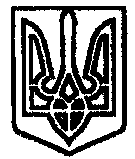 